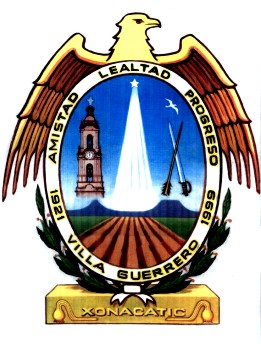                                                                                 H. AYUNTAMIENTO 2018-2021VILLA GUERRERO, JALISCOESTADÍSTICA PROMOCIÓN ECONÓMICA. En los meses de noviembre y diciembre la oficina de Promoción Económica entregó 20 boiler solares en compañía del Presidente Municipal el Lic. Aldo Gamboa Gutiérrez.  C. Ana Patricia del Real Bugarin Directora de Promoción Económica 